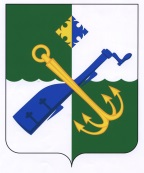 АДМИНИСТРАЦИЯ МУНИЦИПАЛЬНОГО ОБРАЗОВАНИЯ«ПОДПОРОЖСКИЙ МУНИЦИПАЛЬНЫЙ РАЙОНЛЕНИНГРАДСКОЙ ОБЛАСТИ»ПОСТАНОВЛЕНИЕот 24 марта 2016 года № 365В соответствии с Федеральным законом от 06 октября 2003 года № 131-ФЗ «Об общих принципах организации местного самоуправления в Российской Федерации», статьей 179 Бюджетного кодекса РФ, постановлением Администрации МО «Подпорожский муниципальный район» от 03 февраля 2014 года № 127 «Об утверждении порядка разработки, реализации и оценки эффективности муниципальных программ МО «Подпорожское городское поселение», Решением Совета депутатов МО «Подпорожское городское поселение»  от 18 декабря 2014 года № 22 «О бюджете муниципального образования «Подпорожское городское поселение Подпорожского муниципального района Ленинградской области» на 2015 год» (с изменениями и дополнениями), Решением Совета депутатов МО «Подпорожское городское поселение» от 17 декабря 2015 года № 131 «О бюджете муниципального образования «Подпорожское городское поселение Подпорожского муниципального района Ленинградской области» на 2016 год»,  в целях удовлетворения потребностей и повышения качества коммунальных услуг, предоставляемых населению, а также улучшения экологической безопасности на территории муниципального образования «Подпорожское городское поселение Подпорожского муниципального района Ленинградской области», формирования программно-целевой системы расходов бюджета муниципального образования «Подпорожское городское поселение Подпорожского муниципального района Ленинградской области», ПОСТАНОВЛЯЮ:Внести  в постановление Администрации МО «Подпорожский муниципальный район» от  02 октября 2014 года № 1715 «Об утверждении муниципальной программы  «Обеспечение устойчивого функционирования и развития коммунальной и инженерной инфраструктуры, повышение энергоэффективности и благоустройство территории Подпорожского городского поселения на 2015-2017 годы» следующие изменения и дополнения:  В паспорте муниципальной программы  «Обеспечение устойчивого функционирования и развития коммунальной и инженерной инфраструктуры, повышение энергоэффективности и благоустройство территории Подпорожского городского поселения на 2015-2017 годы» (далее – Программа) в раздел «Целевые индикаторы и показатели муниципальной программы» добавить пункт 6 следующего содержания:«6. Площадь земли, обработанной от засорения борщевиком Сосновского.». В паспорте Программы раздел «Объемы бюджетных ассигнований муниципальной программы» изложить в следующей редакции: В паспорте Программы в раздел «Ожидаемые результаты реализации муниципальной программы» добавить пункт 6 следующего содержания: «6. Площадь обработанной земли от засорения борщевиком Сосновского составит не менее 2 га.».Второй абзац подпункта 1.1. «Водоснабжение» пункта 1. «Характеристика текущего состояния и основных проблем» Программы изложить в следующей редакции:«В городе Подпорожье функционирует 4 насосные станции, на которых установлено 12 единиц насосного оборудования, в том числе 4 рабочих и 8 резервных, по следующим адресам:1. Насосная станция подкачки, ул.Волховская, 20;2. Насосная станция подкачки, ул.Свирская, 62;3. Водонапорная башня, мкр.Ольховец;4. Насосная станция II подъема (отметка 90), ул.Гнаровской.».Первый абзац подпункта 1.3. «Теплоснабжение» пункта 1. «Характеристика текущего состояния и основных проблем» Программы изложить в следующей редакции: «Теплоснабжение Подпорожского городского поселения осуществляется от 8-ми автоматизированных газовых котельных (котельные №№ 1, 3, 4, 6, 8, 9, 18, б/н) и 1-ой котельной (котельная б/н), работающей на сжиженном топливе. Также существует 1 котельная ДРСУ, работающая на дровах. Котельные отапливают жилой фонд (166 домов) и социально значимые объекты (34 ед.) города Подпорожье.».В таблице №3 подпункта 1.3. «Теплоснабжение» пункта 1. «Характеристика текущего состояния и основных проблем» Программы строку №8 изложить в следующей редакции:В таблице №4 подпункта 1.3. «Теплоснабжение» пункта 1. «Характеристика текущего состояния и основных проблем» Программы строку №8 изложить в следующей редакции:В подпункте 1.4. «Газоснабжение» пункта 1. «Характеристика текущего состояния и основных проблем» Программы второй абзац изложить в следующей редакции:«Необходимо продолжить разработку проектной документации по строительству газопровода среднего давления для газификации частного сектора микрорайонов «Ольховец» и «Новая Деревня», микрорайона «Деревня Погра», а также микрорайонов «Святуха», «Самострой», «Погра» и «Варбеги» города Подпорожье, и таких объектов, как баня №2, здание МУП ПГП «КБ», Авторемонтная мастерская МУТП ПМР «Автогарант-Плюс». На основании разработанной проектно-сметной документации в 2016 году необходимо начать строительство газопровода среднего давления для газификации частного сектора города Подпорожье в границах улиц Северная, Набережная Речного флота, Клубная, Речников, Полищука, Солнечная, Труда, Новая, 1-я линия, 2-я линия, 3-я линия, 4-я линия, Паромная, Счастливая, Прохладная, Ромашковая; переулков: Клубный, Пристанский, Пришкольный, Северный, общей протяженностью 8,5 км, в том числе протяженность меж уличной сети – 1,3 км.Введена в эксплуатацию новая газовая котельная на природном газе мощностью 0,308 МВт взамен устаревшей мазутной котельной №13, пер.Металлистов.». В подпункте 1.5. «Электроснабжение» пункта 1. «Характеристика текущего состояния и основных проблем» Программы шестой абзац изложить в следующей редакции:«На территории Подпорожского городского поселения действует 38 объектов уличного освещения, общая протяженность сетей уличного освещения составляет 188,9 км, установлено 2002 светильника, из них 1854 единицы – на территории города Подпорожье. 37 объектов уличного освещения оборудованы приборами учета электрической энергии. В 2015 году введен в эксплуатацию светофорный объект на пересечении улиц Строителей – Красноармейская.». В подпункте 1.6. «Благоустройство  и обращение с твердыми бытовыми отходами» пункта 1. «Характеристика текущего состояния и основных проблем» Программы во втором абзаце  цифру «25» заменить на цифру «28». В подпункте 1.7. «Жилищный фонд Подпорожского городского поселения» пункта 1. «Характеристика текущего состояния и основных проблем» Программы седьмой абзац изложить в следующей редакции:«Для повышения надежности функционирования систем жизнеобеспечения и улучшения качества жизни населения, необходимо  обеспечить надлежащее состояние общего имущества в многоквартирных домах, обеспечивающего оказание коммунальных услуг. Для создания безопасных и благоприятных условий проживания граждан в жилых домах необходимо осуществление мероприятий по текущему ремонту общего имущества,  а также по капитальному ремонту муниципальных квартир.».  Добавить пункт 6 ко второму абзацу «Целевыми индикаторами  и показателями Программы являются:» пункта 4  «Показатели и планируемые результаты реализации Программы» Программы следующего содержания:«6. Площадь земли, обработанной от засорения борщевиком Сосновского.». Добавить пункт 6 к третьему абзацу «Основными планируемыми  результатами реализации Программы к концу 2017 года являются:» пункта 4  «Показатели и планируемые результаты реализации Программы» Программы следующего содержания:«6. Площадь обработанной земли от засорения борщевиком Сосновского составит не менее 2 га.». Пункт 5 «Характеристика основных мероприятий Программы» Программы в конце дополнить абзацами следующего содержания:«Основное мероприятие 3.6. Предотвращение распространения и ликвидация   борщевика   Сосновского.Основное мероприятие 3.7. Комплексное благоустройство городской площади в г. Подпорожье.». В паспорте Подпрограммы 1 «Развитие коммунальной и инженерной инфраструктуры Подпорожского городского поселения на 2015-2017 годы и предупреждение ситуаций, связанных с нарушением функционирования объектов ЖКХ» Программы раздел «Объемы бюджетных ассигнований подпрограммы» изложить в следующей редакции: В паспорте Подпрограммы 2 «Повышение энергетической эффективности на 2015-2017 годы» Программы раздел «Объемы бюджетных ассигнований подпрограммы» изложить в следующей редакции: В паспорте  Подпрограммы 3 «Благоустройство территории Подпорожского городского поселения на 2015-2017 годы» Программы раздел «Задачи подпрограммы» дополнить пунктом 2 следующего содержания: «2. Предотвращение распространения борщевика Сосновского.». В паспорте  Подпрограммы 3 «Благоустройство территории Подпорожского городского поселения на 2015-2017 годы» Программы раздел «Целевые индикаторы и показатели подпрограммы» дополнить пунктом 2 следующего содержания:«2. Площадь земли, обработанной от засорения борщевиком Сосновского.».  В паспорте  Подпрограммы 3 «Благоустройство территории Подпорожского городского поселения на 2015-2017 годы»  Программы раздел «Объемы бюджетных ассигнований подпрограммы» изложить в следующей редакции: В паспорте Подпрограммы 3 «Благоустройство территории Подпорожского городского поселения на 2015-2017 годы» Программы раздел «Ожидаемые результаты реализации подпрограммы» дополнить пунктом 2 следующего содержания:«2. Площадь обработанной земли от засорения борщевиком Сосновского составит не менее 2 га.». Пункт 1 «Общая характеристика, основные проблемы и прогноз развития сферы реализации Подпрограммы 3» Подпрограммы 3 «Благоустройство территории Подпорожского городского поселения на 2015-2017 годы» Программы в конце дополнить абзацами следующего содержания:«Подпорожское городское поселение  занимает территорию площадью .В настоящее время распространение борщевика Сосновского наблюдается на землях сельскохозяйственного назначения, в связи с тем, что они заброшены и не используются, обочинах дорог. Борщевик очень устойчив к неблагоприятным климатическим условиям, активно подавляет произрастание других видов растений, вытесняет естественную растительность.Борщевик Сосновского отличается высокой плодовитостью, одно растение даёт до 8 тысяч семян  и способы распространения семян разнообразны. Там, где растёт борщевик, земля становится непригодной для использования и представляет угрозу здоровью населения и отдельным видам сельскохозяйственных животных. Листья и плоды борщевика богаты эфирными маслами, содержащими фурокумарины - фотосенсибилизирующие вещества. При попадании на кожу эти вещества ослабляют ее устойчивость против ультрафиолетового излучения. После контакта с растением, особенно в солнечные дни, на коже может появиться ожог 1-3-й степени. Особая опасность заключается в том, что после прикосновения к растению поражение может проявиться не сразу, а через день-два.В некоторых случаях сок борщевика Сосновского может вызвать у человека токсикологическое отравление, которое сопровождается нарушением работы нервной системы и сердечной мышцы. Растение является серьезной угрозой для здоровья человека.Также в растении содержатся биологически активные вещества - фитоэкстрогены, которые могут вызывать расстройство воспроизводительной функции у животных.Площади земель, засорённых борщевиком, ежегодно увеличиваются на 3 - 5%. Сохранение темпов распространения борщевика, не принятие  своевременных мер по борьбе с ним приведет в ближайшие пять лет к двукратному увеличению засоренных борщевиком площадей, обострению экологической ситуации и росту затрат на борьбу с борщевиком более чем в два раза.». Второй абзац  пункта 3 «Цели, задачи, показатели (индикаторы), конечные результаты, сроки и этапы реализации  Подпрограммы 3» Подпрограммы 3 «Благоустройство территории Подпорожского городского поселения на 2015-2017 годы» Программы дополнить Задачей 2 следующего содержания:«Задача 2.  Предотвращение распространения борщевика Сосновского.». Четвертый абзац пункта 3 «Цели, задачи, показатели (индикаторы), конечные результаты, сроки и этапы реализации  Подпрограммы 3» Подпрограммы 3 «Благоустройство территории Подпорожского городского поселения на 2015-2017 годы» Программы дополнить пунктом 2 следующего содержания:«2. Площадь земли, обработанной от засорения борщевиком Сосновского.».  Шестой абзац пункта 3 «Цели, задачи, показатели (индикаторы), конечные результаты, сроки и этапы реализации  Подпрограммы 3» Подпрограммы 3 «Благоустройство территории Подпорожского городского поселения на 2015-2017 годы» Программы дополнить пунктом 2 следующего содержания:«2. Площадь обработанной земли от засорения борщевиком Сосновского составит не менее 2 га.». Пункт 4  «Характеристика основных мероприятий Подпрограммы 3» Подпрограммы 3 «Благоустройство территории Подпорожского городского поселения на 2015-2017 годы» Программы в конце дополнить абзацами следующего содержания:«Основное мероприятие 3.6. Предотвращение распространения и ликвидация   борщевика   Сосновского.Для выявления на территории населенных пунктов поселения засоренных борщевиком участков и определения степени засоренности на единице площади необходимо проведение мониторинга. Подробная информация об ареале произрастания борщевика и составление карты-схемы засоренности позволят объективно оценить потребность в средствах и скорректировать мероприятия по уничтожению борщевика.Полное обследование территории населенных пунктов муниципального образования Подпорожское городское поселение Подпорожского муниципального района Ленинградской области будет проведено во 2 квартале  2016 года.Комплекс мероприятий по уничтожению борщевика включает в себя:1. проведение подготовительных работ по борьбе с борщевиком;2. выполнение работ по локализации и ликвидации очагов распространения борщевика:	- химическими методами (опрыскивание очагов гербицидами и арборицидами в соответствии с действующим справочником пестицидов и агрохимикатов, разрешенных к применению на территории Российской Федерации),-  механическими методами: многократное скашивание (не менее 3-х раз за сезон, начиная с фазы розетки и до начала бутонизации), уборка сухих растений, в некоторых случаях выкапывание корневой системы),-  агротехническими методами (обработка почвы, посев многолетних трав и др.);3. проведение оценки эффективности выполненных мероприятий;4. проведение разъяснительной работы с населением о методах уничтожения борщевика (химический, механический, агротехнический) и мерах предосторожности.Оценка эффективности проведенного комплекса мероприятий по уничтожению борщевика осуществляется на основании контрактов, заключенных со специализированной организацией, имеющей право на выполнение данного вида работ и проводится после завершения каждого этапа химической обработки. Работы по борьбе с борщевиком считаются выполненными и принятыми после утверждения заказчиком актов приемки-передачи работ. Заказчик Программы вправе привлекать для контроля, инспектирования, проверки качества и полноты выполненных работ сторонние организации (третьи лица).Основное мероприятие 3.7.  Комплексное благоустройство городской площади в г. Подпорожье.». Приложения 1, 2, 3 к Программе изложить в редакции согласно приложениям 1, 2, 3 к настоящему постановлению соответственно.2. Контроль за исполнением  настоящего постановления  возложить на заместителя главы Администрации  МО «Подпорожский муниципальный район» по жилищно-коммунальному и дорожному хозяйству Рахманова А.А.Глава Администрации                                                                                П.П.ЛевинПриложение 1к постановлению Администрации МО «Подпорожский муниципальный район» от 24 марта 2016 года № 365План мероприятий муниципальной программы 
«Обеспечение устойчивого функционирования и развития коммунальной и инженерной инфраструктуры, повышение энергоэффективности и благоустройство территории Подпорожского городского поселения на 2015-2017 годы»Приложение 2к постановлению Администрации МО «Подпорожский муниципальный район» от 24 марта 2016 года № 365Информация о ресурсном обеспечении муниципальной программы «Обеспечение устойчивого функционирования и развития коммунальной и инженерной инфраструктуры, повышение энергоэффективности и благоустройство территории Подпорожского городского поселения на 2015-2017 годы»наименование муниципальной программыПриложение 3к постановлению Администрации МО «Подпорожский муниципальный район» от 24 марта 2016 года № 365Планируемые результаты реализации муниципальной программы«Обеспечение устойчивого функционирования и развития коммунальной и инженерной инфраструктуры, повышение энергоэффективности и благоустройство территории Подпорожского городского поселения на 2015-2017 годы»наименование муниципальной программыО внесении изменений и дополнений в постановление Администрации МО «Подпорожский муниципальный район» от 02 октября 2014 года № 1715 «Об утверждении муниципальной программы  «Обеспечение устойчивого функционирования и развития коммунальной и инженерной инфраструктуры, повышение энергоэффективности и благоустройство территории Подпорожского городского поселения на 2015-2017 годы» Объемы бюджетных ассигнований муниципальной программыОбщий объем финансирования Программы составляет 231143,4 тыс.руб., в том числе по годам:2015 год – 109462,9 тыс. руб.;2016 год – 67787,0 тыс. руб.;2017 год – 53893,5 тыс. руб.Объем финансирования за счет средств местного бюджета –  199602,6 тыс. руб., в том числе по годам:2015 год – 83422,1 тыс. руб.;2016 год – 67787,0 тыс. руб.;2017 год – 48393,5 тыс. руб.Объем финансирования за счет средств из областного бюджета –   31540,8 тыс. руб., в том числе по годам:2015 год – 26040,8 тыс. руб.;2017 год – 5500,0 тыс.б/н	  б/н   пер.Металлистов, 5а2015ГазRiello RTQ 154 – 2 ед.0,308/0,261,02        б/н0,0881/42/-42Объемы бюджетных ассигнований подпрограммы  Общий объем финансирования Подпрограммы 1 составляет 121602,4 тыс руб., в том числе по годам:2015 год – 74994,4 тыс. руб.;2016 год – 19010,0 тыс. руб.;2017 год – 27598,0 тыс. руб. Объем финансирования за счет средств местного бюджета – 91561,6 тыс. руб., в том числе по годам:2015 год – 50453,6 тыс. руб.;2016 год – 19010,0 тыс. руб.;2017 год – 22098,0 тыс. руб. Объем финансирования за счет средств областного бюджета –     30040,8 тыс. руб., в том числе по годам:2015 год – 24540,8 тыс. руб.;2017 год – 5500,0 тыс. руб. Объемы бюджетных ассигнований подпрограммы  Общий объем финансирования Подпрограммы 2 составляет 7950,0 тыс. руб., в том числе по годам:2015 год – 2250,0 тыс. руб.;2016 год – 1300,0 тыс. руб.;2017 год – 4400,0 тыс. руб. Объем финансирования за счет средств местного бюджета – 7950,0 тыс. руб., в том числе по годам:2015 год – 2250,0 тыс. руб.;2016 год – 1300,0 тыс. руб.;2017 год – 4400,0 тыс. руб. Объемы бюджетных ассигнований подпрограммы  Общий объем финансирования Подпрограммы 3 составляет 101591,0 тыс. руб., в том числе по годам:2015 год – 32218,5 тыс. руб.;2016 год – 47477,0 тыс. руб.;2017 год – 21895,5 тыс. руб. Объем финансирования за счет средств местного бюджета – 100091,0 тыс. руб., в том числе по годам:2015 год– 30718,5 тыс. руб.;2016 год– 47477,0 тыс. руб.;2017 год – 21895,5 тыс. руб. Объем финансирования за счет средств областного бюджета –     1500,0 тыс. руб., в том числе по годам:2015 год – 1500,0 тыс. руб.Наименование муниципальной программы, подпрограммы муниципальной программы, основного мероприятия муниципальной программыСрок реализацииСрок реализацииИсточники     
финансированияВсего
(тыс. руб.)Объем финансирования по годам (тыс.руб.)Объем финансирования по годам (тыс.руб.)Объем финансирования по годам (тыс.руб.)Ответственный 
исполнитель, соисполнитель, участникГлавный распорядитель бюджетных средствНаименование муниципальной программы, подпрограммы муниципальной программы, основного мероприятия муниципальной программыНачало реализацииКонец реализацииИсточники     
финансированияВсего
(тыс. руб.)201520162017Ответственный 
исполнитель, соисполнитель, участникГлавный распорядитель бюджетных средств12345678910Муниципальная программа «Обеспечение устойчивого функционирования и развития коммунальной и инженерной инфраструктуры, повышение энергоэффективности и благоустройство территории Подпорожского городского поселения на 2015-2017 годы»20152017Средстваместного бюджета199602,683422,167787,048393,5Отдел по ЖКХиТЭК Администрации МО «Подпорожский муниципальный район»; Отдел по БДХиТ Администрации МО «Подпорожский муниципальный район»; МКУ «УКС и АХО»;Организации жилищно-коммунального комплекса;Организации и предприятия, определенные в качестве поставщика (подрядчика, исполнителя).Администрация МО «Подпорожский муниципальный район»Муниципальная программа «Обеспечение устойчивого функционирования и развития коммунальной и инженерной инфраструктуры, повышение энергоэффективности и благоустройство территории Подпорожского городского поселения на 2015-2017 годы»20152017Средства 
областного бюджета31540,826040,80,05500,0Отдел по ЖКХиТЭК Администрации МО «Подпорожский муниципальный район»; Отдел по БДХиТ Администрации МО «Подпорожский муниципальный район»; МКУ «УКС и АХО»;Организации жилищно-коммунального комплекса;Организации и предприятия, определенные в качестве поставщика (подрядчика, исполнителя).Администрация МО «Подпорожский муниципальный район»Муниципальная программа «Обеспечение устойчивого функционирования и развития коммунальной и инженерной инфраструктуры, повышение энергоэффективности и благоустройство территории Подпорожского городского поселения на 2015-2017 годы»20152017Средства      
федерального  бюджета0,00,00,00,0Отдел по ЖКХиТЭК Администрации МО «Подпорожский муниципальный район»; Отдел по БДХиТ Администрации МО «Подпорожский муниципальный район»; МКУ «УКС и АХО»;Организации жилищно-коммунального комплекса;Организации и предприятия, определенные в качестве поставщика (подрядчика, исполнителя).Администрация МО «Подпорожский муниципальный район»Муниципальная программа «Обеспечение устойчивого функционирования и развития коммунальной и инженерной инфраструктуры, повышение энергоэффективности и благоустройство территории Подпорожского городского поселения на 2015-2017 годы»20152017Внебюджетные  
источники0,00,00,00,0Отдел по ЖКХиТЭК Администрации МО «Подпорожский муниципальный район»; Отдел по БДХиТ Администрации МО «Подпорожский муниципальный район»; МКУ «УКС и АХО»;Организации жилищно-коммунального комплекса;Организации и предприятия, определенные в качестве поставщика (подрядчика, исполнителя).Администрация МО «Подпорожский муниципальный район»Итого231143,4109462,967787,053893,5Отдел по ЖКХиТЭК Администрации МО «Подпорожский муниципальный район»; Отдел по БДХиТ Администрации МО «Подпорожский муниципальный район»; МКУ «УКС и АХО»;Организации жилищно-коммунального комплекса;Организации и предприятия, определенные в качестве поставщика (подрядчика, исполнителя).Администрация МО «Подпорожский муниципальный район»Подпрограмма 1. «Развитие коммунальной и инженерной инфраструктуры Подпорожского городского поселения на 2015-2017 годы и предупреждение ситуаций, связанных с нарушением функционирования объектов ЖКХ».20152017Средстваместного бюджета91561,650453,619010,022098,0Отдел по ЖКХиТЭК Администрации МО «Подпорожский муниципальный район»; МКУ «УКС и АХО»;Организации жилищно-коммунального комплекса;Организации и предприятия, определенные в качестве поставщика (подрядчика, исполнителя).Администрация МО «Подпорожский муниципальный район»Подпрограмма 1. «Развитие коммунальной и инженерной инфраструктуры Подпорожского городского поселения на 2015-2017 годы и предупреждение ситуаций, связанных с нарушением функционирования объектов ЖКХ».20152017Средства 
областного бюджета30040,824540,80,05500,0Отдел по ЖКХиТЭК Администрации МО «Подпорожский муниципальный район»; МКУ «УКС и АХО»;Организации жилищно-коммунального комплекса;Организации и предприятия, определенные в качестве поставщика (подрядчика, исполнителя).Администрация МО «Подпорожский муниципальный район»Подпрограмма 1. «Развитие коммунальной и инженерной инфраструктуры Подпорожского городского поселения на 2015-2017 годы и предупреждение ситуаций, связанных с нарушением функционирования объектов ЖКХ».20152017Средства      
федерального  бюджета0,00,00,00,0Отдел по ЖКХиТЭК Администрации МО «Подпорожский муниципальный район»; МКУ «УКС и АХО»;Организации жилищно-коммунального комплекса;Организации и предприятия, определенные в качестве поставщика (подрядчика, исполнителя).Администрация МО «Подпорожский муниципальный район»Подпрограмма 1. «Развитие коммунальной и инженерной инфраструктуры Подпорожского городского поселения на 2015-2017 годы и предупреждение ситуаций, связанных с нарушением функционирования объектов ЖКХ».20152017Внебюджетные  
источники0,00,00,00,0Отдел по ЖКХиТЭК Администрации МО «Подпорожский муниципальный район»; МКУ «УКС и АХО»;Организации жилищно-коммунального комплекса;Организации и предприятия, определенные в качестве поставщика (подрядчика, исполнителя).Администрация МО «Подпорожский муниципальный район»Итого121602,474994,419010,027598,0Отдел по ЖКХиТЭК Администрации МО «Подпорожский муниципальный район»; МКУ «УКС и АХО»;Организации жилищно-коммунального комплекса;Организации и предприятия, определенные в качестве поставщика (подрядчика, исполнителя).Администрация МО «Подпорожский муниципальный район»Основное мероприятие 1.1.Модернизация и реконструкция существующих объектов и систем коммунальной и инженерной инфраструктуры20152017Средстваместного бюджета15026,07876,03400,03750,0Отдел по ЖКХиТЭК Администрации МО «Подпорожский муниципальный район»; МКУ «УКС и АХО»;Организации жилищно-коммунального комплекса;Организации и предприятия, определенные в качестве поставщика (подрядчика, исполнителя).Администрация МО «Подпорожский муниципальный район»Основное мероприятие 1.1.Модернизация и реконструкция существующих объектов и систем коммунальной и инженерной инфраструктуры20152017Средства 
областного бюджета2707,52707,50,00,0Отдел по ЖКХиТЭК Администрации МО «Подпорожский муниципальный район»; МКУ «УКС и АХО»;Организации жилищно-коммунального комплекса;Организации и предприятия, определенные в качестве поставщика (подрядчика, исполнителя).Администрация МО «Подпорожский муниципальный район»Основное мероприятие 1.1.Модернизация и реконструкция существующих объектов и систем коммунальной и инженерной инфраструктуры20152017Средства      
федерального  бюджета0,00,00,00,0Отдел по ЖКХиТЭК Администрации МО «Подпорожский муниципальный район»; МКУ «УКС и АХО»;Организации жилищно-коммунального комплекса;Организации и предприятия, определенные в качестве поставщика (подрядчика, исполнителя).Администрация МО «Подпорожский муниципальный район»Основное мероприятие 1.1.Модернизация и реконструкция существующих объектов и систем коммунальной и инженерной инфраструктуры20152017Внебюджетные  
источники0,00,00,00,0Отдел по ЖКХиТЭК Администрации МО «Подпорожский муниципальный район»; МКУ «УКС и АХО»;Организации жилищно-коммунального комплекса;Организации и предприятия, определенные в качестве поставщика (подрядчика, исполнителя).Администрация МО «Подпорожский муниципальный район»Итого17733,510583,53400,03750,0Отдел по ЖКХиТЭК Администрации МО «Подпорожский муниципальный район»; МКУ «УКС и АХО»;Организации жилищно-коммунального комплекса;Организации и предприятия, определенные в качестве поставщика (подрядчика, исполнителя).Администрация МО «Подпорожский муниципальный район»Основное мероприятие 1.2.  Строительство новых объектов   и систем коммунальной и инженерной инфраструктуры20152017Средстваместного бюджета30859,416906,46610,07343,0Отдел по ЖКХиТЭК Администрации МО «Подпорожский муниципальный район»; МКУ «УКС и АХО»;Организации жилищно-коммунального комплекса;Организации и предприятия, определенные в качестве поставщика (подрядчика, исполнителя).Администрация МО «Подпорожский муниципальный район»Основное мероприятие 1.2.  Строительство новых объектов   и систем коммунальной и инженерной инфраструктуры20152017Средства 
областного бюджета13354,013354,00,00,0Отдел по ЖКХиТЭК Администрации МО «Подпорожский муниципальный район»; МКУ «УКС и АХО»;Организации жилищно-коммунального комплекса;Организации и предприятия, определенные в качестве поставщика (подрядчика, исполнителя).Администрация МО «Подпорожский муниципальный район»Основное мероприятие 1.2.  Строительство новых объектов   и систем коммунальной и инженерной инфраструктуры20152017Средства      
федерального  бюджета0,00,00,00,0Отдел по ЖКХиТЭК Администрации МО «Подпорожский муниципальный район»; МКУ «УКС и АХО»;Организации жилищно-коммунального комплекса;Организации и предприятия, определенные в качестве поставщика (подрядчика, исполнителя).Администрация МО «Подпорожский муниципальный район»Основное мероприятие 1.2.  Строительство новых объектов   и систем коммунальной и инженерной инфраструктуры20152017Внебюджетные  
источники0,00,00,00,0Отдел по ЖКХиТЭК Администрации МО «Подпорожский муниципальный район»; МКУ «УКС и АХО»;Организации жилищно-коммунального комплекса;Организации и предприятия, определенные в качестве поставщика (подрядчика, исполнителя).Администрация МО «Подпорожский муниципальный район»Итого44213,430260,46610,07343,0Отдел по ЖКХиТЭК Администрации МО «Подпорожский муниципальный район»; МКУ «УКС и АХО»;Организации жилищно-коммунального комплекса;Организации и предприятия, определенные в качестве поставщика (подрядчика, исполнителя).Администрация МО «Подпорожский муниципальный район»Основное мероприятие 1.3. Повышение надежности функционирования систем коммунальной и инженерной инфраструктуры20152017Средстваместного бюджета34511,419711,46000,08800,0Отдел по ЖКХиТЭК Администрации МО «Подпорожский муниципальный район»; МКУ «УКС и АХО»;Организации жилищно-коммунального комплекса;Организации и предприятия, определенные в качестве поставщика (подрядчика, исполнителя).Администрация МО «Подпорожский муниципальный район»Основное мероприятие 1.3. Повышение надежности функционирования систем коммунальной и инженерной инфраструктуры20152017Средства 
областного бюджета13979,38479,30,05500,0Отдел по ЖКХиТЭК Администрации МО «Подпорожский муниципальный район»; МКУ «УКС и АХО»;Организации жилищно-коммунального комплекса;Организации и предприятия, определенные в качестве поставщика (подрядчика, исполнителя).Администрация МО «Подпорожский муниципальный район»Основное мероприятие 1.3. Повышение надежности функционирования систем коммунальной и инженерной инфраструктуры20152017Средства      
федерального  бюджета0,00,00,00,0Отдел по ЖКХиТЭК Администрации МО «Подпорожский муниципальный район»; МКУ «УКС и АХО»;Организации жилищно-коммунального комплекса;Организации и предприятия, определенные в качестве поставщика (подрядчика, исполнителя).Администрация МО «Подпорожский муниципальный район»Основное мероприятие 1.3. Повышение надежности функционирования систем коммунальной и инженерной инфраструктуры20152017Внебюджетные  
источники0,00,00,00,0Отдел по ЖКХиТЭК Администрации МО «Подпорожский муниципальный район»; МКУ «УКС и АХО»;Организации жилищно-коммунального комплекса;Организации и предприятия, определенные в качестве поставщика (подрядчика, исполнителя).Администрация МО «Подпорожский муниципальный район»Итого48490,728190,76000,014300,0Отдел по ЖКХиТЭК Администрации МО «Подпорожский муниципальный район»; МКУ «УКС и АХО»;Организации жилищно-коммунального комплекса;Организации и предприятия, определенные в качестве поставщика (подрядчика, исполнителя).Администрация МО «Подпорожский муниципальный район»Основное мероприятие 1.4. Улучшение эксплуатационных показателей жилищного фонда20152017Средстваместного бюджета11164,85959,83000,02205,0Отдел по ЖКХиТЭК Администрации МО «Подпорожский муниципальный район»; МКУ «УКС и АХО»;Организации жилищно-коммунального комплекса;Организации и предприятия, определенные в качестве поставщика (подрядчика, исполнителя).Администрация МО «Подпорожский муниципальный район»Основное мероприятие 1.4. Улучшение эксплуатационных показателей жилищного фонда20152017Средства 
областного бюджета0,00,00,00,0Отдел по ЖКХиТЭК Администрации МО «Подпорожский муниципальный район»; МКУ «УКС и АХО»;Организации жилищно-коммунального комплекса;Организации и предприятия, определенные в качестве поставщика (подрядчика, исполнителя).Администрация МО «Подпорожский муниципальный район»Основное мероприятие 1.4. Улучшение эксплуатационных показателей жилищного фонда20152017Средства      
федерального  бюджета0,00,00,00,0Отдел по ЖКХиТЭК Администрации МО «Подпорожский муниципальный район»; МКУ «УКС и АХО»;Организации жилищно-коммунального комплекса;Организации и предприятия, определенные в качестве поставщика (подрядчика, исполнителя).Администрация МО «Подпорожский муниципальный район»Основное мероприятие 1.4. Улучшение эксплуатационных показателей жилищного фонда20152017Внебюджетные  
источники0,00,00,00,0Отдел по ЖКХиТЭК Администрации МО «Подпорожский муниципальный район»; МКУ «УКС и АХО»;Организации жилищно-коммунального комплекса;Организации и предприятия, определенные в качестве поставщика (подрядчика, исполнителя).Администрация МО «Подпорожский муниципальный район»Итого11164,85959,83000,02205,0Отдел по ЖКХиТЭК Администрации МО «Подпорожский муниципальный район»; МКУ «УКС и АХО»;Организации жилищно-коммунального комплекса;Организации и предприятия, определенные в качестве поставщика (подрядчика, исполнителя).Администрация МО «Подпорожский муниципальный район»Подпрограмма 2. «Повышение энергетической эффективности на 2015-2017 годы».20152017Средстваместного бюджета7950,02250,01300,04400,0Отдел по ЖКХиТЭК Администрации МО «Подпорожский муниципальный район»; Отдел по БДХиТ Администрации МО «Подпорожский муниципальный район»; МКУ «УКС и АХО»;Организации жилищно-коммунального комплекса;Организации и предприятия, определенные в качестве поставщика (подрядчика, исполнителя).Администрация МО «Подпорожский муниципальный район»Подпрограмма 2. «Повышение энергетической эффективности на 2015-2017 годы».20152017Средства 
областного бюджета0,00,00,00,0Отдел по ЖКХиТЭК Администрации МО «Подпорожский муниципальный район»; Отдел по БДХиТ Администрации МО «Подпорожский муниципальный район»; МКУ «УКС и АХО»;Организации жилищно-коммунального комплекса;Организации и предприятия, определенные в качестве поставщика (подрядчика, исполнителя).Администрация МО «Подпорожский муниципальный район»Подпрограмма 2. «Повышение энергетической эффективности на 2015-2017 годы».20152017Средства      
федерального  бюджета0,00,00,00,0Отдел по ЖКХиТЭК Администрации МО «Подпорожский муниципальный район»; Отдел по БДХиТ Администрации МО «Подпорожский муниципальный район»; МКУ «УКС и АХО»;Организации жилищно-коммунального комплекса;Организации и предприятия, определенные в качестве поставщика (подрядчика, исполнителя).Администрация МО «Подпорожский муниципальный район»Подпрограмма 2. «Повышение энергетической эффективности на 2015-2017 годы».20152017Внебюджетные  
источники0,00,00,00,0Отдел по ЖКХиТЭК Администрации МО «Подпорожский муниципальный район»; Отдел по БДХиТ Администрации МО «Подпорожский муниципальный район»; МКУ «УКС и АХО»;Организации жилищно-коммунального комплекса;Организации и предприятия, определенные в качестве поставщика (подрядчика, исполнителя).Администрация МО «Подпорожский муниципальный район»Итого7950,02250,01300,04400,0Отдел по ЖКХиТЭК Администрации МО «Подпорожский муниципальный район»; Отдел по БДХиТ Администрации МО «Подпорожский муниципальный район»; МКУ «УКС и АХО»;Организации жилищно-коммунального комплекса;Организации и предприятия, определенные в качестве поставщика (подрядчика, исполнителя).Администрация МО «Подпорожский муниципальный район»Основное мероприятие 2.1. Повышение энергетической эффективности систем коммунальной и инженерной инфраструктуры 20152017Средстваместного бюджета5800,01700,0800,03300,0Отдел по ЖКХиТЭК Администрации МО «Подпорожский муниципальный район»; Отдел по БДХиТ Администрации МО «Подпорожский муниципальный район»; МКУ «УКС и АХО»;Организации жилищно-коммунального комплекса;Организации и предприятия, определенные в качестве поставщика (подрядчика, исполнителя).Администрация МО «Подпорожский муниципальный район»Основное мероприятие 2.1. Повышение энергетической эффективности систем коммунальной и инженерной инфраструктуры 20152017Средства 
областного бюджета0,00,00,00,0Отдел по ЖКХиТЭК Администрации МО «Подпорожский муниципальный район»; Отдел по БДХиТ Администрации МО «Подпорожский муниципальный район»; МКУ «УКС и АХО»;Организации жилищно-коммунального комплекса;Организации и предприятия, определенные в качестве поставщика (подрядчика, исполнителя).Администрация МО «Подпорожский муниципальный район»Основное мероприятие 2.1. Повышение энергетической эффективности систем коммунальной и инженерной инфраструктуры 20152017Средства      
федерального  бюджета0,00,00,00,0Отдел по ЖКХиТЭК Администрации МО «Подпорожский муниципальный район»; Отдел по БДХиТ Администрации МО «Подпорожский муниципальный район»; МКУ «УКС и АХО»;Организации жилищно-коммунального комплекса;Организации и предприятия, определенные в качестве поставщика (подрядчика, исполнителя).Администрация МО «Подпорожский муниципальный район»Основное мероприятие 2.1. Повышение энергетической эффективности систем коммунальной и инженерной инфраструктуры 20152017Внебюджетные  
источники0,00,00,00,0Отдел по ЖКХиТЭК Администрации МО «Подпорожский муниципальный район»; Отдел по БДХиТ Администрации МО «Подпорожский муниципальный район»; МКУ «УКС и АХО»;Организации жилищно-коммунального комплекса;Организации и предприятия, определенные в качестве поставщика (подрядчика, исполнителя).Администрация МО «Подпорожский муниципальный район»Итого5800,01700,0800,03300,0Отдел по ЖКХиТЭК Администрации МО «Подпорожский муниципальный район»; Отдел по БДХиТ Администрации МО «Подпорожский муниципальный район»; МКУ «УКС и АХО»;Организации жилищно-коммунального комплекса;Организации и предприятия, определенные в качестве поставщика (подрядчика, исполнителя).Администрация МО «Подпорожский муниципальный район»Основное мероприятие 2.2. Повышение энергетической эффективности жилищного фонда 20152017Средстваместного бюджета2150,0550,0500,01100,0Отдел по ЖКХиТЭК Администрации МО «Подпорожский муниципальный район»; Отдел по БДХиТ Администрации МО «Подпорожский муниципальный район»; МКУ «УКС и АХО»;Организации жилищно-коммунального комплекса;Организации и предприятия, определенные в качестве поставщика (подрядчика, исполнителя).Администрация МО «Подпорожский муниципальный район»Основное мероприятие 2.2. Повышение энергетической эффективности жилищного фонда 20152017Средства 
областного бюджета0,00,00,00,0Отдел по ЖКХиТЭК Администрации МО «Подпорожский муниципальный район»; Отдел по БДХиТ Администрации МО «Подпорожский муниципальный район»; МКУ «УКС и АХО»;Организации жилищно-коммунального комплекса;Организации и предприятия, определенные в качестве поставщика (подрядчика, исполнителя).Администрация МО «Подпорожский муниципальный район»Основное мероприятие 2.2. Повышение энергетической эффективности жилищного фонда 20152017Средства      
федерального  бюджета0,00,00,00,0Отдел по ЖКХиТЭК Администрации МО «Подпорожский муниципальный район»; Отдел по БДХиТ Администрации МО «Подпорожский муниципальный район»; МКУ «УКС и АХО»;Организации жилищно-коммунального комплекса;Организации и предприятия, определенные в качестве поставщика (подрядчика, исполнителя).Администрация МО «Подпорожский муниципальный район»Основное мероприятие 2.2. Повышение энергетической эффективности жилищного фонда 20152017Внебюджетные  
источники0,00,00,00,0Отдел по ЖКХиТЭК Администрации МО «Подпорожский муниципальный район»; Отдел по БДХиТ Администрации МО «Подпорожский муниципальный район»; МКУ «УКС и АХО»;Организации жилищно-коммунального комплекса;Организации и предприятия, определенные в качестве поставщика (подрядчика, исполнителя).Администрация МО «Подпорожский муниципальный район»Итого2150,0550,0500,01100,0Отдел по ЖКХиТЭК Администрации МО «Подпорожский муниципальный район»; Отдел по БДХиТ Администрации МО «Подпорожский муниципальный район»; МКУ «УКС и АХО»;Организации жилищно-коммунального комплекса;Организации и предприятия, определенные в качестве поставщика (подрядчика, исполнителя).Администрация МО «Подпорожский муниципальный район»Подпрограмма 3. «Благоустройство территории Подпорожского городского поселения на 2015-2017 годы».20152017Средстваместного бюджета100091,030718,547477,021895,5Отдел по БДХиТ Администрации МО «Подпорожский муниципальный район»; МКУ «УКС и АХО»;Организации жилищно-коммунального комплекса;Организации и предприятия, определенные в качестве поставщика (подрядчика, исполнителя).Администрация МО «Подпорожский муниципальный район»Подпрограмма 3. «Благоустройство территории Подпорожского городского поселения на 2015-2017 годы».20152017Средства 
областного бюджета1500,01500,00,00,0Отдел по БДХиТ Администрации МО «Подпорожский муниципальный район»; МКУ «УКС и АХО»;Организации жилищно-коммунального комплекса;Организации и предприятия, определенные в качестве поставщика (подрядчика, исполнителя).Администрация МО «Подпорожский муниципальный район»Подпрограмма 3. «Благоустройство территории Подпорожского городского поселения на 2015-2017 годы».20152017Средства      
федерального  бюджета0,00,00,00,0Отдел по БДХиТ Администрации МО «Подпорожский муниципальный район»; МКУ «УКС и АХО»;Организации жилищно-коммунального комплекса;Организации и предприятия, определенные в качестве поставщика (подрядчика, исполнителя).Администрация МО «Подпорожский муниципальный район»Подпрограмма 3. «Благоустройство территории Подпорожского городского поселения на 2015-2017 годы».20152017Внебюджетные  
источники0,00,00,00,0Отдел по БДХиТ Администрации МО «Подпорожский муниципальный район»; МКУ «УКС и АХО»;Организации жилищно-коммунального комплекса;Организации и предприятия, определенные в качестве поставщика (подрядчика, исполнителя).Администрация МО «Подпорожский муниципальный район»Итого101591,032218,547477,021895,5Отдел по БДХиТ Администрации МО «Подпорожский муниципальный район»; МКУ «УКС и АХО»;Организации жилищно-коммунального комплекса;Организации и предприятия, определенные в качестве поставщика (подрядчика, исполнителя).Администрация МО «Подпорожский муниципальный район»Основное мероприятие 3.1.  Организация и содержание наружного освещения улиц  и территорий поселения.20152017Средстваместного бюджета33172,911647,910500,011025,0Отдел по БДХиТ Администрации МО «Подпорожский муниципальный район»; МКУ «УКС и АХО»;Организации жилищно-коммунального комплекса;Организации и предприятия, определенные в качестве поставщика (подрядчика, исполнителя).Администрация МО «Подпорожский муниципальный район»Основное мероприятие 3.1.  Организация и содержание наружного освещения улиц  и территорий поселения.20152017Средства 
областного бюджета0,00,00,00,0Отдел по БДХиТ Администрации МО «Подпорожский муниципальный район»; МКУ «УКС и АХО»;Организации жилищно-коммунального комплекса;Организации и предприятия, определенные в качестве поставщика (подрядчика, исполнителя).Администрация МО «Подпорожский муниципальный район»Основное мероприятие 3.1.  Организация и содержание наружного освещения улиц  и территорий поселения.20152017Средства      
федерального  бюджета0,00,00,00,0Отдел по БДХиТ Администрации МО «Подпорожский муниципальный район»; МКУ «УКС и АХО»;Организации жилищно-коммунального комплекса;Организации и предприятия, определенные в качестве поставщика (подрядчика, исполнителя).Администрация МО «Подпорожский муниципальный район»Основное мероприятие 3.1.  Организация и содержание наружного освещения улиц  и территорий поселения.20152017Внебюджетные  
источники0,00,00,00,0Отдел по БДХиТ Администрации МО «Подпорожский муниципальный район»; МКУ «УКС и АХО»;Организации жилищно-коммунального комплекса;Организации и предприятия, определенные в качестве поставщика (подрядчика, исполнителя).Администрация МО «Подпорожский муниципальный район»Итого33172,911647,910500,011025,0Отдел по БДХиТ Администрации МО «Подпорожский муниципальный район»; МКУ «УКС и АХО»;Организации жилищно-коммунального комплекса;Организации и предприятия, определенные в качестве поставщика (подрядчика, исполнителя).Администрация МО «Подпорожский муниципальный район»Основное мероприятие  3.2.   Оборудование и содержание мест отдыха детей и взрослого населения.20152017Средстваместного бюджета4698,9398,91550,02750,0Отдел по БДХиТ Администрации МО «Подпорожский муниципальный район»; МКУ «УКС и АХО»;Организации жилищно-коммунального комплекса;Организации и предприятия, определенные в качестве поставщика (подрядчика, исполнителя).Администрация МО «Подпорожский муниципальный район»Основное мероприятие  3.2.   Оборудование и содержание мест отдыха детей и взрослого населения.20152017Средства 
областного бюджета1500,01500,00,00,0Отдел по БДХиТ Администрации МО «Подпорожский муниципальный район»; МКУ «УКС и АХО»;Организации жилищно-коммунального комплекса;Организации и предприятия, определенные в качестве поставщика (подрядчика, исполнителя).Администрация МО «Подпорожский муниципальный район»Основное мероприятие  3.2.   Оборудование и содержание мест отдыха детей и взрослого населения.20152017Средства      
федерального  бюджета0,00,00,00,0Отдел по БДХиТ Администрации МО «Подпорожский муниципальный район»; МКУ «УКС и АХО»;Организации жилищно-коммунального комплекса;Организации и предприятия, определенные в качестве поставщика (подрядчика, исполнителя).Администрация МО «Подпорожский муниципальный район»Основное мероприятие  3.2.   Оборудование и содержание мест отдыха детей и взрослого населения.20152017Внебюджетные  
источники0,00,00,00,0Отдел по БДХиТ Администрации МО «Подпорожский муниципальный район»; МКУ «УКС и АХО»;Организации жилищно-коммунального комплекса;Организации и предприятия, определенные в качестве поставщика (подрядчика, исполнителя).Администрация МО «Подпорожский муниципальный район»Итого6198,91898,91550,02750,0Отдел по БДХиТ Администрации МО «Подпорожский муниципальный район»; МКУ «УКС и АХО»;Организации жилищно-коммунального комплекса;Организации и предприятия, определенные в качестве поставщика (подрядчика, исполнителя).Администрация МО «Подпорожский муниципальный район»Основное мероприятие 3.3. Озеленение территории поселения.20152017Средстваместного бюджета6950,02600,02600,01750,0Отдел по БДХиТ Администрации МО «Подпорожский муниципальный район»; МКУ «УКС и АХО»;Организации жилищно-коммунального комплекса;Организации и предприятия, определенные в качестве поставщика (подрядчика, исполнителя).Администрация МО «Подпорожский муниципальный район»Основное мероприятие 3.3. Озеленение территории поселения.20152017Средства 
областного бюджета0,00,00,00,0Отдел по БДХиТ Администрации МО «Подпорожский муниципальный район»; МКУ «УКС и АХО»;Организации жилищно-коммунального комплекса;Организации и предприятия, определенные в качестве поставщика (подрядчика, исполнителя).Администрация МО «Подпорожский муниципальный район»Основное мероприятие 3.3. Озеленение территории поселения.20152017Средства      
федерального  бюджета0,00,00,00,0Отдел по БДХиТ Администрации МО «Подпорожский муниципальный район»; МКУ «УКС и АХО»;Организации жилищно-коммунального комплекса;Организации и предприятия, определенные в качестве поставщика (подрядчика, исполнителя).Администрация МО «Подпорожский муниципальный район»Основное мероприятие 3.3. Озеленение территории поселения.20152017Внебюджетные  
источники0,00,00,00,0Отдел по БДХиТ Администрации МО «Подпорожский муниципальный район»; МКУ «УКС и АХО»;Организации жилищно-коммунального комплекса;Организации и предприятия, определенные в качестве поставщика (подрядчика, исполнителя).Администрация МО «Подпорожский муниципальный район»Итого6950,02600,02600,01750,0Отдел по БДХиТ Администрации МО «Подпорожский муниципальный район»; МКУ «УКС и АХО»;Организации жилищно-коммунального комплекса;Организации и предприятия, определенные в качестве поставщика (подрядчика, исполнителя).Администрация МО «Подпорожский муниципальный район»Основное мероприятие 3.4. Поддержание санитарного состояния поселения.20152017Средстваместного бюджета8469,43698,91400,03370,5Отдел по БДХиТ Администрации МО «Подпорожский муниципальный район»; МКУ «УКС и АХО»;Организации жилищно-коммунального комплекса;Организации и предприятия, определенные в качестве поставщика (подрядчика, исполнителя).Администрация МО «Подпорожский муниципальный район»Основное мероприятие 3.4. Поддержание санитарного состояния поселения.20152017Средства 
областного бюджета0,00,00,00,0Отдел по БДХиТ Администрации МО «Подпорожский муниципальный район»; МКУ «УКС и АХО»;Организации жилищно-коммунального комплекса;Организации и предприятия, определенные в качестве поставщика (подрядчика, исполнителя).Администрация МО «Подпорожский муниципальный район»Основное мероприятие 3.4. Поддержание санитарного состояния поселения.20152017Средства      
федерального  бюджета0,00,00,00,0Отдел по БДХиТ Администрации МО «Подпорожский муниципальный район»; МКУ «УКС и АХО»;Организации жилищно-коммунального комплекса;Организации и предприятия, определенные в качестве поставщика (подрядчика, исполнителя).Администрация МО «Подпорожский муниципальный район»Основное мероприятие 3.4. Поддержание санитарного состояния поселения.20152017Внебюджетные  
источники0,00,00,00,0Отдел по БДХиТ Администрации МО «Подпорожский муниципальный район»; МКУ «УКС и АХО»;Организации жилищно-коммунального комплекса;Организации и предприятия, определенные в качестве поставщика (подрядчика, исполнителя).Администрация МО «Подпорожский муниципальный район»Итого8469,43698,91400,03370,5Отдел по БДХиТ Администрации МО «Подпорожский муниципальный район»; МКУ «УКС и АХО»;Организации жилищно-коммунального комплекса;Организации и предприятия, определенные в качестве поставщика (подрядчика, исполнителя).Администрация МО «Подпорожский муниципальный район»Основное мероприятие 3.5. Прочие мероприятия по благоустройству20152017Средстваместного бюджета26699,812372,811327,03000,0Отдел по БДХиТ Администрации МО «Подпорожский муниципальный район»; МКУ «УКС и АХО»;Организации жилищно-коммунального комплекса;Организации и предприятия, определенные в качестве поставщика (подрядчика, исполнителя).Администрация МО «Подпорожский муниципальный район»Основное мероприятие 3.5. Прочие мероприятия по благоустройству20152017Средства 
областного бюджета0,00,00,00,0Отдел по БДХиТ Администрации МО «Подпорожский муниципальный район»; МКУ «УКС и АХО»;Организации жилищно-коммунального комплекса;Организации и предприятия, определенные в качестве поставщика (подрядчика, исполнителя).Администрация МО «Подпорожский муниципальный район»Основное мероприятие 3.5. Прочие мероприятия по благоустройству20152017Средства      
федерального  бюджета0,00,00,00,0Отдел по БДХиТ Администрации МО «Подпорожский муниципальный район»; МКУ «УКС и АХО»;Организации жилищно-коммунального комплекса;Организации и предприятия, определенные в качестве поставщика (подрядчика, исполнителя).Администрация МО «Подпорожский муниципальный район»Основное мероприятие 3.5. Прочие мероприятия по благоустройству20152017Внебюджетные  
источники0,00,00,00,0Отдел по БДХиТ Администрации МО «Подпорожский муниципальный район»; МКУ «УКС и АХО»;Организации жилищно-коммунального комплекса;Организации и предприятия, определенные в качестве поставщика (подрядчика, исполнителя).Администрация МО «Подпорожский муниципальный район»Итого26699,812372,811327,03000,0Отдел по БДХиТ Администрации МО «Подпорожский муниципальный район»; МКУ «УКС и АХО»;Организации жилищно-коммунального комплекса;Организации и предприятия, определенные в качестве поставщика (подрядчика, исполнителя).Администрация МО «Подпорожский муниципальный район»Основное мероприятие 3.6.Предотвращение распространения и ликвидация   борщевика   Сосновского20162017Средстваместного бюджета100,00,0100,00,0Основное мероприятие 3.6.Предотвращение распространения и ликвидация   борщевика   Сосновского20162017Средства 
областного бюджета0,00,00,00,0Основное мероприятие 3.6.Предотвращение распространения и ликвидация   борщевика   Сосновского20162017Средства      
федерального  бюджета0,00,00,00,0Основное мероприятие 3.6.Предотвращение распространения и ликвидация   борщевика   Сосновского20162017Внебюджетные  
источники0,00,00,00,0Итого100,00,0100,00,0Основное мероприятие 3.7.Комплексное благоустройство городской площади в г.Подпорожье20162017Средстваместного бюджета20000,00,020000,00,0Основное мероприятие 3.7.Комплексное благоустройство городской площади в г.Подпорожье20162017Средства 
областного бюджета0,00,00,00,0Основное мероприятие 3.7.Комплексное благоустройство городской площади в г.Подпорожье20162017Средства      
федерального  бюджета0,00,00,00,0Основное мероприятие 3.7.Комплексное благоустройство городской площади в г.Подпорожье20162017Внебюджетные  
источники0,00,00,00,0Итого20000,00,020000,00,0№  п/пНаименование подпрограмм муниципальной программыИсточники     
финансированияВсего
(тыс. руб.)Объем финансирования по годам (тыс. руб.)Объем финансирования по годам (тыс. руб.)Объем финансирования по годам (тыс. руб.)№  п/пНаименование подпрограмм муниципальной программыИсточники     
финансированияВсего
(тыс. руб.)20152016201712456781.Подпрограмма 1. «Развитие коммунальной и инженерной инфраструктуры Подпорожского городского поселения на 2015-2017 годы и предупреждение ситуаций, связанных с нарушением функционирования объектов ЖКХ».Итого121602,474994,419010,027598,01.Подпрограмма 1. «Развитие коммунальной и инженерной инфраструктуры Подпорожского городского поселения на 2015-2017 годы и предупреждение ситуаций, связанных с нарушением функционирования объектов ЖКХ».Средства местного    
бюджета91561,650453,619010,022098,01.Подпрограмма 1. «Развитие коммунальной и инженерной инфраструктуры Подпорожского городского поселения на 2015-2017 годы и предупреждение ситуаций, связанных с нарушением функционирования объектов ЖКХ».Средства областного     
бюджета30040,824540,80,05500,01.Подпрограмма 1. «Развитие коммунальной и инженерной инфраструктуры Подпорожского городского поселения на 2015-2017 годы и предупреждение ситуаций, связанных с нарушением функционирования объектов ЖКХ».Средства      
федерального  
бюджета0,00,00,00,01.Подпрограмма 1. «Развитие коммунальной и инженерной инфраструктуры Подпорожского городского поселения на 2015-2017 годы и предупреждение ситуаций, связанных с нарушением функционирования объектов ЖКХ».Внебюджетные  
источники0,00,00,00,02.Подпрограмма 2. « Повышение энергетической эффективности на 2015-2017 годы».Итого7950,02250,01300,04400,02.Подпрограмма 2. « Повышение энергетической эффективности на 2015-2017 годы».Средства местного    
бюджета7950,02250,01300,04400,02.Подпрограмма 2. « Повышение энергетической эффективности на 2015-2017 годы».Средства областного     
бюджета0,00,00,00,02.Подпрограмма 2. « Повышение энергетической эффективности на 2015-2017 годы».Средства      
федерального  
бюджета0,00,00,00,02.Подпрограмма 2. « Повышение энергетической эффективности на 2015-2017 годы».Внебюджетные  
источники0,00,00,00,03.Подпрограмма 3. «Благоустройство территории Подпорожского городского поселения на 2015-2017 годы».Итого101591,032218,547477,021895,53.Подпрограмма 3. «Благоустройство территории Подпорожского городского поселения на 2015-2017 годы».Средства местного   
бюджета100091,030718,547477,021895,53.Подпрограмма 3. «Благоустройство территории Подпорожского городского поселения на 2015-2017 годы».Средства областного     
бюджета1500,01500,00,00,03.Подпрограмма 3. «Благоустройство территории Подпорожского городского поселения на 2015-2017 годы».Средства      
федерального  
бюджета0,00,00,00,03.Подпрограмма 3. «Благоустройство территории Подпорожского городского поселения на 2015-2017 годы».Внебюджетные  
источники0,00,00,00,0Итого по муниципальной программе:Итого по муниципальной программе:Итого231143,4109462,967787,053893,5Итого по муниципальной программе:Итого по муниципальной программе:Средства местного
бюджета199602,683422,167787,048393,5Итого по муниципальной программе:Итого по муниципальной программе:Средства областного     
бюджета31540,826040,80,05500,0Итого по муниципальной программе:Итого по муниципальной программе:Средства      
федерального  
бюджета0,00,00,00,0Итого по муниципальной программе:Итого по муниципальной программе:Внебюджетные  
источники0,00,00,00,0№  
п/пЗадачи,      
направленные 
на достижение
целиПланируемый объем   
финансирования      
на решение данной   
задачи, тыс.руб.Планируемый объем   
финансирования      
на решение данной   
задачи, тыс.руб.Количественные 
и/или         
качественные   
целевые        
показатели,    
характеризующие
достижение     
целей и решение
задачЕдиница  
измеренияОценка базового      
значения     
показателя   
.Планируемое значение показателя по годам          
реализацииПланируемое значение показателя по годам          
реализацииПланируемое значение показателя по годам          
реализации№  
п/пЗадачи,      
направленные 
на достижение
целиМБ 
Другие   
источникиКоличественные 
и/или         
качественные   
целевые        
показатели,    
характеризующие
достижение     
целей и решение
задачЕдиница  
измеренияОценка базового      
значения     
показателя   
...2017 г. 1.Задача 1 Обеспечение комплексного развития коммунальной и инженерной инфраструктуры поселения    45885,416061,5Показатель 1   Количество модернизированных, реконструированных и вновь введенных в строй объектов жилищной и коммунальной инфраструктуры.Ед.07212.Задача 2 Обеспечение устойчивого функционирования объектов инженерной и коммунальной инфраструктуры     34511,413979,3Показатель 1   Протяженность замененных ветхих и аварийных инженерных сетейКм1,62,33,63,02.Задача 2 Обеспечение устойчивого функционирования объектов инженерной и коммунальной инфраструктуры     11164,80,0Показатель 2 Площадь отремонтированного жилищного фондаТыс. кв.м.47,87,310,25,03.Задача 3 Рациональное использование энергетических ресурсов и повышения эффективности их использования7950,00,0Показатель 1 Количество объектов инженерной и коммунальной инфраструктуры, охваченных мероприятиями по повышению энергетической эффективностиЕд.55264.Задача 4Повышение общего уровня комплексного благоустройства Подпорожского городского поселения.100091,01500,0Показатель 1Количество вновь введенных и отремонтированных объектов благоустройстваЕд.14201515Показатель 2Площадь земли, обработанной от засорения борщевиком СосновскогоГа--2-